КАРАР                                                                                     ПОСТАНОВЛЕНИЕ14 январь 2022 й.                             №  1                                  14 января 2022 г.О признании адреса присвоенным	Руководствуясь Федеральным законом от 06.10.2003 №131-ФЗ «Об общих принципах организации местного самоуправления в Российской Федерации», Федеральным законом от 28.12.2013 №443-ФЗ «О федеральной информационной адресной системе и о внесении изменений в Федеральный закон «Об общих принципах организации местного самоуправления в Российской Федерации», Постановление Правительства РФ от 22.05.2015 №492 «О составе сведений об адресах, размещаемых в государственном адресном реестре, порядке межведомственного информационного взаимодействия при ведении государственного адресного реестра, о внесении изменений и признании утратившими силу некоторых актов Правительства Российской Федерации», ПОСТАНОВЛЯЮ:Признать присвоенными следующие адреса:Адрес нежилого здания с кадастровым номером 02:04:100201:97       -Российская Федерация, Республика Башкортостан, Аскинский муниципальный район, Сельское поселение Ключевский сельсовет, деревня Степановка, ул. Центральная, здание 32;Разместить сведения об адресе объекта адресации в Государственном адресном реестре.Контроль за исполнением настоящего Постановления оставляю за собой.Глава сельского поселения                                                            М.П.Селянин БАШҠОРТОСТАН РЕСПУБЛИКАҺЫАСҠЫН РАЙОНЫМУНИЦИПАЛЬ РАЙОНЫНЫҢКЛЮЧИ АУЫЛ СОВЕТЫАУЫЛ БИЛӘМӘҺЕ ХӘКИМИӘТЕ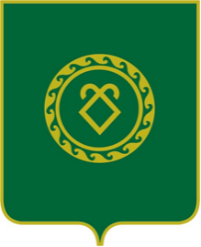 РЕСПУБЛИКА БАШКОРТОСТАНАДМИНИСТРАЦИЯСЕЛЬСКОГО ПОСЕЛЕНИЯКЛЮЧЕВСКИЙ СЕЛЬСОВЕТМУНИЦИПАЛЬНОГО РАЙОНААСКИНСКИЙ РАЙОН